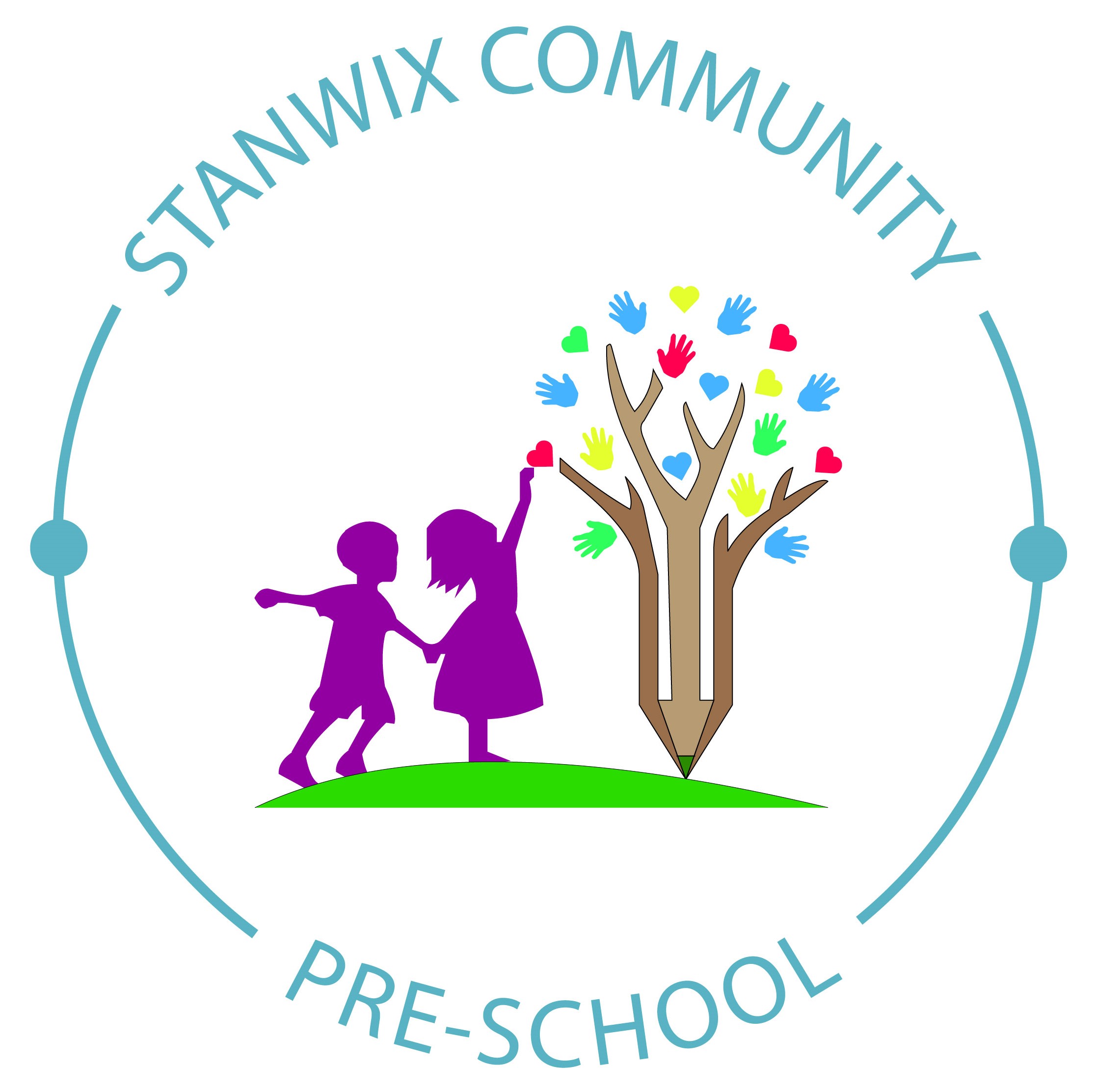  For thWhat do children learn from Nursery Rhymes?Nursery rhymes are easy to repeat so become part of your child’s first sentences.When we sing or say nursery rhymes, we tend to speak more slowly and clearly so children learn how the words are formed. This is great, because it makes it easier for little ones to join in.Nursery rhymes help children practice pitch, volume and the rhythm of language.Music and rhymes help children learn a steady beat, which helps with language and reading development. Joining in with clapping and actions, like baby signing, can help this development.Nursery rhymes are a great way to develop early phonic skills.Through hearing and repeating nursery rhymes, children have the opportunity to hear, identify an manipulate letter sounds.Nursery rhymes expand children’s imagination.Nursery rhymes often tell a story and create imagery. Children can imagine a world where vinegar and brown paper are a remedy for a head injury!Nursery Rhymes follow a clear sequence of events.They often tell a story and contain a beginning, middle and end.Nursery rhymes teach early maths skills.Many contain numbers, counting, colours and other maths vocabulary such as weight and size.Nursery Rhymes improve vocabulary.Children hear and use new words that they wouldn’t come across in everyday language. For example, in Jack and Jill they ‘fetch’ a ‘pail’ of water.Nursery rhymes provide examples of literacy devices.They use alliteration (the occurrence of the same letter or sound at the beginning of adjacent or closely connected words) such as ‘Goosey, Goosey, Gander’ onomatopoeia (formation of a sound associated with what is named) in ‘Baa Baa Black Sheep’ and rhyme.Nursery Rhymes teach emotions.The characters in the rhymes experience a range of emotions, which can help children to understand and identify their own emotions and those of others.Nursery Rhymes are fun and transportable!Nursery rhymes are a great way to spend time with your child and they don’t require any equipment.Children love the sound of your voice over any other. They are not bothered if you are not a great singer!!Often nursery rhymes are funny – some make little sense; others have unexpected endings. If you forget the words or are feeling creative, you can make up some of your own versions!